Turizm Ekonomisi ve Küreselleşmenin Turizm Sektörüne Etkisi 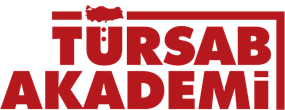 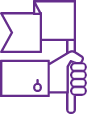 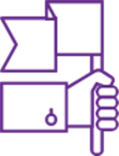 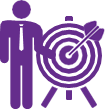 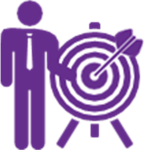 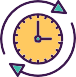 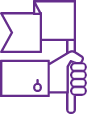 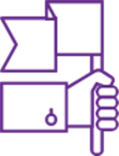 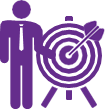 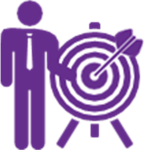 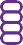 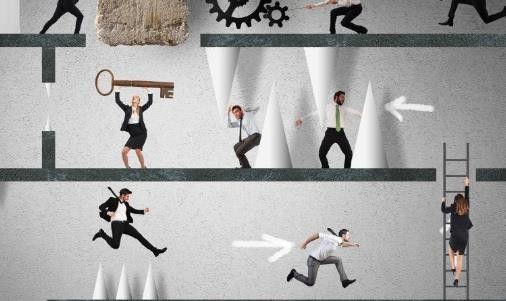 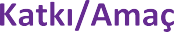 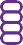 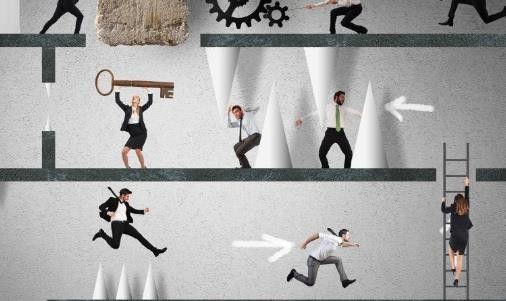 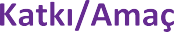 